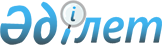 Қазақстан Республикасы Үкіметінің кейбір шешімдеріне өзгерістер мен толықтыру енгізу туралы
					
			Күшін жойған
			
			
		
					Қазақстан Республикасы Үкіметінің 2013 жылғы 31 желтоқсандағы № 1524 қаулысы. Күші жойылды - Қазақстан Республикасы Үкіметінің 2022 жылғы 2 маусымдағы № 355 қаулысымен
      Ескерту. Күші жойылды - ҚР Үкіметінің 02.06.2022 № 355 қаулысымен.
      Қазақстан Республикасының Үкіметі ҚАУЛЫ ЕТЕДІ:
      1. Қоса беріліп отырған Қазақстан Республикасы Үкіметінің кейбір шешімдеріне енгізілетін өзгерістер мен толықтыру бекітілсін.
      2. Осы қаулы қол қойылған күнінен бастап қолданысқа енгізіледі. Қазақстан Республикасы Үкіметінің кейбір шешімдеріне
енгізілетін өзгерістер мен толықтыру
      1. "Қазақстан Республикасы Yкiметiнiң Регламентi туралы" Қазақстан Республикасы Үкіметінің 2002 жылғы 10 желтоқсандағы № 1300 қаулысында (Қазақстан Республикасының ПҮАЖ-ы, 2002 ж., № 44, 443-құжат):
      көрсетілген қаулымен бекітілген Қазақстан Республикасы Yкiметiнiң Регламентiнде:
      34-1-тармақ мынадай редакцияда жазылсын:
      "34-1. Әзірлеуші мемлекеттік орган қаулы жобасын мүдделі мемлекеттік органдарға келісуге жібере отырып, бір мезгілде өзінің интернет-ресурсында кадрлық және ұйымдастырушылық мәселелерді қамтитын, сондай-ақ мемлекеттік құпияларды және (немесе) "Қызмет бабында пайдалану үшін" деген белгісі бар таралуы шектеулі қызметтік ақпаратты қамтитын қаулы жобаларын қоспағанда, қаулы жобасын, түсіндірме жазбаны және оған қажетті басқа да құжаттарды осы Регламенттің 50-тармағының талаптарын ескере отырып, оның ішінде Қазақстан Республикасының халықаралық шарттарын жасау, орындау, өзгерту және тоқтату мәселелері бойынша мемлекеттік және орыс тілдерінде орналастырады. Қаулы жобасын мемлекеттік органның интернет-ресурсында орналастыру туралы рұқсат (нөмірі және уақыты) және ақпарат (әрқайсысындағы байттар санын көрсете отырып, шығарылған файлдар атауы) қаулы жобасына түсіндірме жазбада көрсетіледі.
      Әзірлеуші мемлекеттік орган Қазақстан Республикасының Ұлттық кәсіпкерлер палатасының, жеке кәсіпкерлік субъектілерінің аккредиттелген бірлестіктерінің сараптамалық қорытындылары түскен күннен бастап жеті жұмыс күні ішінде оны өзінің интернет-ресурсында орналастырады, ал онымен келіспеген жағдайда, қабылдамау себептерінің дәлелденген негіздемесін орналастырады.";
      38-тармақ мынадай редакцияда жазылсын:
      "38. Жеке кәсіпкерлік субъектілерінің мүдделерін қозғайтын қаулылардың жобалары сараптамалық қорытынды алу үшін Қазақстан Республикасының Ұлттық кәсіпкерлер палатасына, жеке кәсіпкерлік субъектілерінің аккредиттелген бірлестіктеріне жіберіледі. Қазақстан Республикасының Ұлттық кәсіпкерлер палатасының, жеке кәсіпкерлік субъектілерінің аккредиттелген бірлестіктерінің сараптамалық қорытындылары ұсынымдық сипатта болады және қаулының жобасы қабылданғанға дейін оған міндетті қосымша болып табылады.";
      50-тармақта:
      2) тармақшада:
      бірінші бөлігінің тоғызыншы абзацы мынадай редакцияда жазылсын:
      "қаулы жобасын мемлекеттік органның интернет-ресурсында орналастыру туралы рұқсат (нөмірі және уақыты) және ақпарат (әрқайсысындағы байттар санын көрсете отырып, шығарылған файлдар атауы) қаулы жобасына түсіндірме жазбада көрсетіледі.";
      2) тармақшаның үшінші бөлігі мынадай редакцияда жазылсын:
      "Қазақстан Республикасының Ұлттық кәсіпкерлер палатасының, жеке кәсіпкерлік субъектілерінің аккредиттелген бірлестіктерінің сараптамалық қорытындыларымен келіспеген жағдайда, жобаны әзірлеуші жобаға түсіндірме жазбада сараптамалық қорытындымен келіспеу себептерінің дәлелденген негіздемесін келтіруге тиіс;";
      4) тармақша мынадай редакцияда жазылсын:
      "4) егер қаулының жобасы жеке кәсіпкерлік субъектілерінің мүдделерін қозғайтын болса, жобаға Қазақстан Республикасының Ұлттық кәсіпкерлер палатасының және жеке кәсіпкерлік субъектілерінің аккредиттелген бірлестіктерінің сараптамалық қорытындылары қоса беріледі;";
      79-тармақтың 3) тармақшасы мынадай редакцияда жазылсын:
      "3) егер Қазақстан Республикасының Президенті актісінің жобасы жеке кәсіпкерлік субъектілерінің мүдделерін қозғайтын болса, Қазақстан Республикасының Ұлттық кәсіпкерлер палатасының, жеке кәсіпкерлік субъектілерінің аккредиттелген бірлестіктерінің сараптамалық қорытындыларының көшірмелері;";
      91-тармақтың бірінші бөлігі мынадай редакцияда жазылсын:
      "91. Жеке кәсіпкерлік субъектілерінің мүдделерін қозғайтын заңдардың жобалары сараптамалық қорытындылар алу үшін Қазақстан Республикасының Ұлттық кәсіпкерлер палатасына және жеке кәсіпкерлік субъектілерінің аккредиттелген бірлестіктеріне жіберіледі, олар ұсынымдық сипатта болады және заң жобалары қабылданғанға дейін оларға міндетті қосымшалар болып табылады.";
      91-2-тармақтың екінші бөлігі мынадай редакцияда жазылсын:
      "Әзірлеуші мемлекеттік орган Қазақстан Республикасының Ұлттық кәсіпкерлер палатасына және жеке кәсіпкерлік субъектілерінің аккредиттелген бірлестіктерінен сараптамалық қорытындылар түскен күннен бастап жеті жұмыс күні ішінде оны өзінің интернет-ресурсында орналастырады, ал олармен келіспеген жағдайда, қабылдамау себептерінің дәлелденген негіздемесін орналастырады.";
      95-тармақтың 9) тармақшасы мынадай редакцияда жазылсын:
      "9) егер заң жобасы жеке кәсіпкерлік субъектілерінің мүдделерін қозғайтын болса, заң жобасына Қазақстан Республикасының Ұлттық кәсіпкерлер палатасының және жеке кәсіпкерлік субъектілерінің аккредиттелген бірлестіктерінің сараптамалық қорытындылары қоса беріледі. Әзірлеуші сараптамалық қорытындымен (қорытындылармен) келіспеген жағдайда сараптамалық қорытынды қабылдамау себептерінің жазбаша дәлелденген негіздемесін келтіруге тиіс;";
      Қазақстан Республикасы Үкiметінiң Регламентіне 5-қосымша осы қаулыға 1-қосымшаға сәйкес редакцияда жазылсын.
      2. Күші жойылды – ҚР Үкіметінің 29.12.2016 № 907 қаулысымен.


      3. Күші жойылды - ҚР Үкіметінің 28.12.2015 № 1089 қаулысымен (01.01.2016 бастап қолданысқа енгізіледі);
      4. Күші жойылды - ҚР Үкіметінің 28.12.2015 № 1090 қаулысымен (01.01.2016 бастап қолданысқа енгізіледі).
      5. Күші жойылды - ҚР Yкiметiнiң 10.08.2015 № 636 қаулысымен (алғашқы ресми жарияланған күнінен бастап қолданысқа енгізіледі).
      6. Күші жойылды - ҚР Үкіметінің 24.11.2015 № 941 (алғашқы ресми жарияланған күнінен бастап қолданысқа енгізіледі) қаулысымен.
      7. Күші жойылды - ҚР Үкіметінің 20.11.2018 № 781 (алғашқы ресми жарияланған күнінен кейін күнтізбелік он күн өткен соң қолданысқа енгізіледі) қаулысымен.

 Қазақстан Республикасы Заңының жобасына
АНЫҚТАМА ПАРАҚ
      *Ескертпе: ақпараттың көлемі едәуір болған жағдайда Анықтама параққа жеке қосымшамен ресімдеуге жол беріледі.
      Ескерту. 2-қосымшаның күші жойылды - ҚР Үкіметінің 28.12.2015 № 1090 қаулысымен (01.01.2016 бастап қолданысқа енгізіледі).
					© 2012. Қазақстан Республикасы Әділет министрлігінің «Қазақстан Республикасының Заңнама және құқықтық ақпарат институты» ШЖҚ РМК
				
Қазақстан Республикасының
Премьер-Министрі
C. АхметовҚазақстан Республикасы
Үкіметінің
2013 жылғы 31 желтоқсандағы
№ 1524 қаулысымен
бекітілгенҚазақстан Республикасы
Үкіметінің
2013 жылғы 31 желтоқсандағы
№ 1524 қаулысына
1-қосымшаҚазақстан Республикасы
Үкіметінің Регламентіне
5-қосымша
1 
Заң жобасының бастамашысы (органның толық атауы) 
2 
Заң жобасын дайындау жөніндегі жұмыс тобының құрамы 
3 
Заң жобасы бойынша бас комитет 
4 
Заң жобасының Қазақстан Республикасының Парламентінде тіркелген күні 
5 
*Қазақстан Республикасының Парламенті тұрақты комитеттерінің заң жобасы бойынша қорытындылары 
6 
*Заң жобасының ғылыми сараптамасы 
6 
*Ғылыми сараптама қорытындысының қабылданған және қабылданбаған ескертулері 
6 
*Ғылыми сараптама қорытындысының ескертулерін қабылдамау себептерінің негіздемесі 
7 
*Қазақстан Республикасының Ұлттық кәсіпкерлер палатасының, жеке кәсіпкерлік субъектілерінің аккредиттелген бірлестіктерінің сараптамалық қорытындылары 
7 
*Қазақстан Республикасының Ұлттық кәсіпкерлер палатасының, жеке кәсіпкерлік субъектілерінің аккредиттелген бірлестіктері сараптамалық қорытындыларының қабылданған және қабылданбаған ескертулері 
7 
*Қазақстан Республикасының Ұлттық кәсіпкерлер палатасының, жеке кәсіпкерлік субъектілерінің аккредиттелген бірлестіктері сараптамалық қорытындыларының ескертулерін қабылдамау себептерінің негіздемесі 
8 
*Заң жобасын пысықтау процесінде енгізілетін өзгерістер мен толықтырулар 
9 
Заң жобасы бойынша баяндама жасау кімге тапсырылды 
10 
Балама жобалардың бар-жоғы 
11 
Қазақстан Республикасы Парламентінің заң жобасын бірінші оқылымда қараған күні және оның нәтижелері 
12 
Заң жобасын пысықтау және оны екінші оқылымға дайындау тапсырылған бас комитет (комиссия), басқа орган 
13 
Заң жобасын халықтық талқылауға шығару және оның мерзімі 
14 
Комитеттің заң жобасы бойынша қорытындысы (екінші оқылымның алдында) 
15 
Қазақстан Республикасы Парламентінің заң жобасын екінші оқылымда қараған күні және оның нәтижелері 
16 
Заңның күшіне енетін уақыты 
17 
Өзге де белгілер Қазақстан Республикасы
Үкіметінің
2013 жылғы 31 желтоқсандағы
№ 1524 қаулысына
2-қосымша